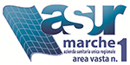 AVVISO ESPLORATIVO PER LA MANIFESTAZIONE DI INTERESSE PER LA PARTECIPAZIONE ALLAPROC. TELEMATICA – EX ART. 1, C. 2, LETT. A) L. 120/2020 – FINALIZZATA ALL’AFFIDAMENTO DELLA FORNITURA  IN SERVICE DI APPARECCHIATURE E REAGENTI PER L’ESECUZIONE DI DETERMINAZIONI DIAGNOSTICHE VES (VELOCITÀ DI ERITROSEDIMENTAZIONE), PER LE ESIGENZE DELL’AREA VASTA N. 1 (CIG N. 9368009595)STAZIONE APPALTANTE: AZIENDA SANITARIA UNICA REGIONALE DELLE MARCHE AREA VASTA N. 1 – FANOSede Amministrativa: Via Ceccarini n. 38 - 61032 FANOAi sensi dell’articolo 1, comma 2, lett. b) Legge n. 120/2020, in applicazione di quanto stabilito con determina del Direttore dell’Area Vasta n.1 di questa Azienda Sanitaria Unica Regionale delle Marche n. 1098 /AV1 in data 04/10/2022, si rende noto che questa Stazione Appaltante intende procedere all’esperimento di procedura di gara telematica – nell’ambito della piattaforma digitale del Mercato Elettronico della Pubblica Amministrazione (MEPA) – riferimento CPV 33124110-9 Sistemi diagnostici – finalizzata, secondo le modalità previste dal disciplinare di gara e dal capitolato tecnico e da ogni loro ulteriore allegato, alla fornitura in service di apparecchiature e reagenti per l’esecuzione di determinazioni diagnostiche VES (velocità di eritrosedimentazione), per le esigenze del Centro trasfusionale del P.O. di Urbino e del Laboratorio di Tossicologia dell’Area Vasta n. 1.BREVE DESCRIZIONE DELLA FORNITURAFornitura base come dettagliato nel capitolato tecnico: Fornitura in service di n. 2 apparecchiature e reagenti per l’esecuzione di determinazioni diagnostiche VES (velocità di eritrosedimentazione), comprensiva di assistenza tecnica;Debbono altresì intendersi ricompresi nel prezzo d’offerta i costi relativi a:consegna dei dispositivi c/o i magazzini dell’AV1 (magazzini di Urbino e Fano);eventuale formazione del personale tecnico e sanitario.La base d’asta del presente appalto - soggetta unicamente a ribasso - è fissata in € 200.000,00 I.V.A. esclusa. Ai sensi del Decreto legislativo n. 81/2008, non sussistono rischi di interferenza. Si intendono esclusi dalla base d’asta gli eventuali costi aggiuntivi correlati alla successiva acquisizione degli elementi complementari ed opzionali.L’appalto sarà aggiudicato – PER LOTTO UNICO NON FRAZIONABILE – ai sensi del combinato disposto dell’articolo 95, comma 4 e dell’art. 36 comma 9bis del Decreto Legislativo n. 50/2016, secondo il criterio dell’offerta economicamente più vantaggiosa individuata sulla base del miglior rapporto qualità/prezzo.Ai fini della partecipazione alla presente procedura di gara, gli operatori economici interessati, saranno tenuti ad inviare propria espressa candidatura all’indirizzo e-mail: deborah.gordini@sanita.marche.it – all’attenzione della dott.ssa Deborah Gordini – entro e non oltrele ore 13,00 del giorno 28/10/2022Potranno presentare manifestazione interesse tutti i soggetti di cui all’articolo 45 del Decreto Legislativo n. 50/2016.La manifestazione di interesse dovrà riportare in oggetto la seguente dicitura: “Manifestazione di interesse alla partecipazione alla procedura telematica finalizzata alla fornitura in service di n.2 apparecchiature e reagenti per l’esecuzione di determinazioni diagnostiche VES (velocità di eritrosedimentazione), per le esigenze dell’Area Vasta n. 1 - ASUR MARCHE - AREA VASTA N. 1 (CIG n. 9368009595)”.Si richiede gli operatori economici interessati di indicare nella candidatura il Codice Fiscale e la Partita I.V.A.Il ricevimento della mail si intende ad esclusivo rischio del mittente, il quale – se di interesse - sarà tenuto a verificarne la corretta acquisizione, la leggibilità e la comprensibilità dei contenuti. Non costituisce valido titolo, rispetto al termine di scadenza fissato per la ricezione delle manifestazioni di interesse, la marcatura digitale di partenza.Oltre il suddetto termine non sarà presa in considerazione alcuna altra manifestazione di interesse. Tutta la documentazione utile a partecipare alla presente procedura di gara sarà trasmessa agli operatori economici interessati successivamente alla scadenza del termine sopra indicato, unicamente mediante invio telematico della stessa nell’ambito della piattaforma digitale MEPA e secondo le modalità della relativa Richiesta di Offerta – RDO. Qualora, all’atto di avviare la procedura telematica, le imprese candidate non apparissero regolarmente accreditate presso la piattaforma MEPA o, pur accreditate, non risultassero abilitate a produrre offerta:per intervenuta scadenza dei propri termini autorizzativi;perché abilitate presso aree merceologiche / categorie differenti rispetto a quelle di cui al presente avviso;per qualsiasi altra ragione non dipendente dalla stazione appaltante, il Responsabile Unico del Procedimento, senza onere alcuno di notiziarne le imprese interessate, provvederà ad avviare la procedura di gara unicamente nel rispetto dei tempi utili a soddisfare le esigenze della stazione appaltante. Si invitano pertanto tutte le imprese interessate a verificare, preventivamente rispetto alla propria candidatura, il ricorrere (o meno) delle circostanze di cui sopra.La documentazione tecnico-amministrativa utile a valutare l’interesse a partecipare alla presente procedura di gara può essere acquisita dagli operatori economici interessati tramite accesso all’albo pretorio informatico della ASUR Marche – sezionale della Area Vasta n. 1 (http://www.asur.marche.it/web/portal/albo-pretorio). I dati raccolti ai fini dell’espletamento del presente procedimento di gara saranno trattati dalla Stazione Appaltante in qualità di Titolare del Trattamento stesso conformemente alle disposizioni del Codice Privacy, del regolamento UE 2016/679, del nuovo “Regolamento organizzativo aziendale privacy” approvato con determina Asur DG n.349 del 30 maggio 2018.Il presente avviso costituisce - ad ogni effetto - parte integrante e sostanziale della procedura concorsuale in argomento. Punto di contatto: dott.ssa Deborah Gordini - ASUR Marche – Area Vasta n. 1 – U.O.C Supporto Area Acquisti e Logistica (tel. 0721.1932507) – indirizzo mail: deborah.gordini@sanita.marche.it . 